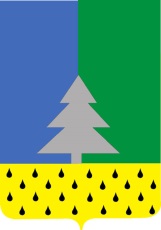 Советский районХанты-Мансийский автономный округ – ЮграАдминистрация сельского поселения Алябьевский(проект)«____»  _____  20____ г.   						                           №  ______О порядке применения взыскания за несоблюдение муниципальными служащими органов местного самоуправления сельского поселения Алябьевский   ограничений и запретов, требований о предотвращении или об урегулировании конфликта интересов и неисполнение обязанностей, установленных в целях противодействия коррупцииВ  соответствии со статьями 14.1, 15, 27, 27.1 Федерального закона от 2 марта 2007 года N 25-ФЗ «О муниципальной службе в Российской Федерации», Федеральным законом от 25 декабря 2008 года N 273-ФЗ «О противодействии коррупции», статьей 13.3 Закона Ханты-Мансийского автономного округа - Югры от 20 июля 2007 года N 113-оз «Об отдельных вопросах муниципальной службы в Ханты-Мансийском автономном округе – Югре»:1. Утвердить прилагаемый порядок применения взысканий за несоблюдение муниципальными служащими органов местного самоуправления сельского поселения Алябьевский  ограничений и запретов, требований о предотвращении или об урегулировании конфликта интересов и неисполнение обязанностей, установленных в целях противодействия коррупции.2. Опубликовать настоящее постановление в периодическом издании органов местного самоуправления в бюллетене «Алябьевский вестник» и разместить на официальном сайте Администрации сельского поселения Алябьевский в сети Интернет. 3. Контроль за исполнением постановления оставляю за собой. Глава сельского поселения Алябьевский                                               Ю.А. Кочурова Замечания, предложения принимаются до 12:00 10.09.2020 Приложениек постановлению Администрациисельского поселения Алябьевскийот «___» _______ 20 ___ г. ПОРЯДОКПРИМЕНЕНИЯ ВЗЫСКАНИЯ ЗА НЕСОБЛЮДЕНИЕМУНИЦИПАЛЬНЫМИ СЛУЖАЩИМИОРГАНОВ МЕСТНОГО САМОУПРАВЛЕНИЯ СЕЛЬСКОГО ПОСЕЛЕНИЯ АЛЯБЬЕВСКИЙОГРАНИЧЕНИЙ И ЗАПРЕТОВ, ТРЕБОВАНИЙ О ПРЕДОТВРАЩЕНИИИЛИ ОБ УРЕГУЛИРОВАНИИ КОНФЛИКТА ИНТЕРЕСОВИ НЕИСПОЛНЕНИЕ ОБЯЗАННОСТЕЙ, УСТАНОВЛЕННЫХ В ЦЕЛЯХ ПРОТИВОДЕЙСТВИЯ КОРРУПЦИИ (ДАЛЕЕ - ПОРЯДОК)1. Настоящий Порядок определяет процедуру и сроки применения в отношении муниципальных служащих органов местного самоуправления сельского поселения Алябьевский  (далее - муниципальные служащие) взысканий, предусмотренных статьями 14.1, 15 и 27 Федерального закона от 2 марта 2007 года № 25-ФЗ «О муниципальной службе в Российской Федерации», за несоблюдение ограничений и запретов, требований о предотвращении или об урегулировании конфликта интересов и неисполнение обязанностей, установленных в целях противодействия коррупции (далее - взыскания за коррупционные правонарушения).2. Взыскания за коррупционные правонарушения налагаются представителем нанимателя (работодателем).3. Взыскания за коррупционные правонарушения применяются на основании:а) доклада о результатах проверки, проведенной ведущим специалистом Администрации сельского поселения Алябьевский, ответственным за кадровую работу (далее – ведущий специалист),  в соответствии с порядком, утвержденным постановлением Губернатора автономного округа от 28 мая 2012 года N 82 (далее - проверка);б) рекомендации комиссии  по соблюдению  требований  к служебному поведению муниципальных служащих Администрации сельского поселения Алябьевский  и урегулированию конфликта интересов в случае, если доклад о результатах проверки направлялся в указанную комиссию;в) объяснений муниципального служащего;г) доклада ведущего специалиста  о совершении коррупционного правонарушения, в котором излагаются фактические обстоятельства его совершения, и письменного объяснения муниципального служащего только с его согласия и при условии признания им факта совершения коррупционного правонарушения (за исключением применения взыскания в виде увольнения в связи с утратой доверия);д) иных материалов.4. В период проверки ведущий специалист запрашивает у муниципального служащего, в отношении которого проводится проверка, письменные объяснения об информации, являющейся основанием для проведения проверки.5. Если письменные объяснения не представлены по истечении 2 рабочих дней со дня их запроса у муниципального служащего, ведущим специалистом составляется в письменной форме акт о непредставлении объяснений.6. Акт должен содержать:а) дату и номер;б) время и место его составления;в) фамилию, имя, отчество муниципального служащего, в отношении которого осуществляется проверка;г) дату, номер запроса о представлении объяснений в отношении информации, являющейся основанием для проведения проверки, дату получения указанного запроса муниципальным служащим;д) сведения о непредставлении письменных объяснений;е) подпись ведущего специалиста, составившего акт, а также 2 муниципальных служащих, подтверждающих непредставление муниципальным служащим, в отношении которого осуществляется проверка, письменных объяснений.7. Представитель нанимателя на основании информации, указанной в пункте 3 настоящего Порядка, принимает одно из следующих решений:а) в случае если установлено соблюдение муниципальным служащим требований к служебному поведению - о неприменении к нему взыскания, предусмотренного статьями 14.1, 15 или 27 Федерального закона от 2 марта 2007 года N 25-ФЗ «О муниципальной службе в Российской Федерации»;б) в случае если установлено несоблюдение муниципальным служащим требований к служебному поведению - о применении к нему взыскания, предусмотренного статьями 14.1, 15 или 27 Федерального закона от 2 марта 2007 года N 25-ФЗ «О муниципальной службе в Российской Федерации», с указанием конкретного вида взыскания.8. Подготовку проекта правового акта о применении к муниципальному служащему взыскания за коррупционные правонарушения (далее - правовой акт) осуществляет ведущий специалист.9. В правовом акте указываются: основание применения взыскания - часть 1 или 2 статьи 27.1 Федерального закона от 2 марта 2007 года N 25-ФЗ «О муниципальной службе в Российской Федерации», коррупционное правонарушение и пункты статей нормативных правовых актов, положения которых нарушены муниципальным служащим.10. Копия правового акта вручается муниципальному служащему ведущим специалистом под подпись.11. Если муниципальный служащий отказывается ознакомиться под подпись с правовым актом, ведущим специалистом составляется акт, который должен содержать:а) дату и его номер;б) время и место его составления;в) фамилию, имя, отчество муниципального служащего, на которого налагается взыскание за коррупционное правонарушение;г) факт отказа муниципального служащего поставить подпись об ознакомлении с правовым актом;д) подпись ведущего специалиста, составившего акт, а также 2 муниципальных служащих, подтверждающих отказ муниципального служащего, в отношении которого осуществляется проверка, ознакомиться с правовым актом.12. В случае принятия представителем нанимателя решения, предусмотренного подпунктом "а" пункта 7 настоящего Порядка, ведущий специалист под подпись информирует муниципального служащего о таком решении.13. Если муниципальный служащий отказывается ознакомиться под подпись с данным письмом, ведущий специалист составляет соответствующий акт в соответствии с пунктом 11 настоящего Порядка.14. При применении взысканий за коррупционные правонарушения учитываются характер совершенного муниципальным служащим коррупционного правонарушения, его тяжесть, обстоятельства, при которых оно совершено, соблюдение муниципальным служащим других ограничений и запретов, требований о предотвращении или об урегулировании конфликта интересов и исполнение им обязанностей, установленных в целях противодействия коррупции, а также предшествующие результаты исполнения им своих должностных обязанностей.16. Взыскание за коррупционное правонарушение применяется не позднее 6 месяцев со дня поступления информации, указанной в пункте 3 Порядка, и не позднее 3 лет со дня его совершения.17. Сведения о применении к муниципальному служащему взыскания в виде увольнения в связи с утратой доверия орган местного самоуправления, в котором муниципальный служащий проходил муниципальную службу, включает в реестр лиц, уволенных в связи с утратой доверия, предусмотренный статьей 15 Федерального закона от 25 декабря 2008 года N 273-ФЗ «О противодействии коррупции».ПОЯСНИТЕЛЬНАЯ ЗАПИСКАк проекту постановления Администрации сельского поселения Алябьевский«О порядке применения взыскания за несоблюдение муниципальными служащими органов местного самоуправления сельского поселения Алябьевский   ограничений и запретов, требований о предотвращении или об урегулировании конфликта интересов и неисполнение обязанностей, установленных в целях противодействия коррупции»Проект постановления подготовлен ведущим специалистом по юридическим вопросам Администрации сельского поселения Алябьевский. Порядок применения взыскания за несоблюдение муниципальными служащими органов местного самоуправления сельского поселения Алябьевский   ограничений и запретов, требований о предотвращении или об урегулировании конфликта интересов и неисполнение обязанностей, установленных в целях противодействия коррупции утверждается в целях упорядочивания процессов наложения дисциплинарных взысканий за несоблюдение норм законодательства, защиты  прав муниципального служащего, в отношении которого планируется применение такого взыскания, а также во исполнение  приказа Департамента государственной и гражданской службы и кадровой политики  ХМАО-Югры  от 12.09.2019 № 36-ОД-100 «Об утверждении стандарта деятельности органов местного самоуправления муниципальных образований Ханты-Мансийского автономного округа – Югры в сфере противодействия коррупции».В проекте постановления коррупциогенные факторы отсутствуют, юридическая техника соблюдена. 02.09.2020Ведущий специалист по юридическим вопросам Администрации сельского поселения Алябьевский                                   С.В. Сайкина     ПОСТАНОВЛЕНИЕ